CSSA STAGE 1 JUNIOR #10                                 NAME ___________________________________Multiple Choice:  Circle ALL the Correct Answers!1.	Before the twins were born, Rebekah was told: 	a)  they would be two nations			b)  one would be fat and the other skinny	c)  the oldest would serve the youngest	d)  they would always get along2.	Esau was: 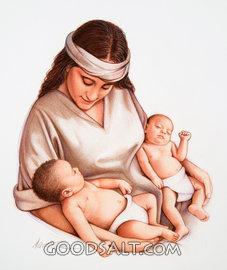 	a)  older than Jacobb)  a hunter	c)  quick temperedd)  his dad’s favorite3.	Jacob was:	a)  quiet and peacefulb)  upright	c)  hairyd)  his mom’s favorite4.	Jacob deceived Isaac by:	a)  covering his hairy skin			b)  lying	c)  wearing Easu’s clothes			d)  playing tricks on him5.	Isaac blessed Esau by:	a)  giving him back his birthright		b)  giving him the sword to live by	c)  taking away Jacob’s blessing		d)  giving him a different blessingTrue or False_____  6.	Esau was too busy enjoying life to be bothered with God. 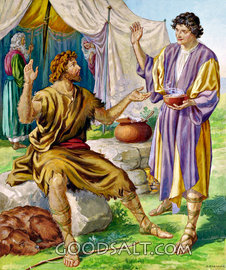 _____  7.	The birthright meant the birth of the child went right. _____  8.	Jacob received the birthright and the blessing. _____  9.	Esau was sorry, repented and turned to God. _____  10.	God was teaching Jacob that lying was wrong when he allowed Laban to deceive him._____  11.	Later, Jacob’s ten sons became the nation of Israel.Fill in the Blank12.	The birthright meant the firstborn received ___________ 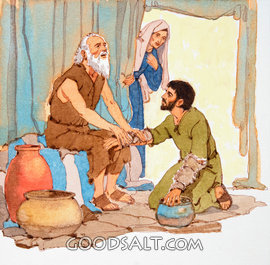 as many goods as his brothers. 13.	Isaac wanted to bless Esau but ___________________ made sure Jacob received the blessing. 14.	The name Jacob means _________________________ 15.	Esau ___________________ the women of Canaan. 16.	Esau planned to __________ Jacob when his father Isaac died.Bible Search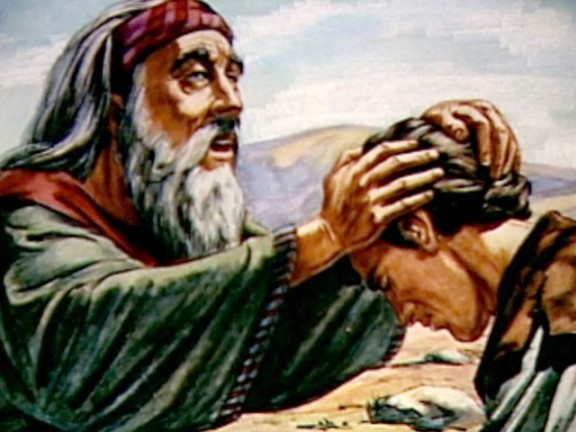 17.	Which chapter in Genesis did God repeat the promises He made to Abraham to his son Isaac? _______18.	Which chapter in Genesis did Isaac pray that God would give Jacob the blessing?		________________________________________________19.	Which chapter in Hebrews is Esau described as a profane person? 		________________________________________________Short Answer20.	What does profane mean? ______________________________________________________21.	Why was Esau, Jacob’s favorite son?_________________________________________________________________________________________________________________________22.	Why did Esau sell his birthright? _________________________________________________23.	Give two reasons why Jacob went to Haran?________________________________________________________________________________________________________________________________________________Thought Questions24.	It was God’s will that Jacob should receive the promises. Do you think Isaac knew he was wrong to try to bless Esau? Why?___________________________________________________________________________25.	Do you think Jacob and Rebekah were wrong to deceive Isaac? Why?___________________________________________________________________________